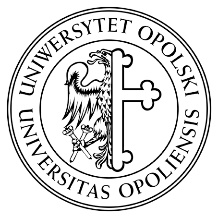 UNIWERSYTET OPOLSKIWYDZIAŁ EKONOMICZNYEkonomiaPRACA LICENCJACKAMichał KowalskiTRZECI FILAR SYSTEMU EMERYTALNEGO A ŚWIADOMOŚĆ FINANSOWA POLAKÓWTHE THIRD PILLAR OF THE PENSION SYSTEM AND FINANCIAL AWARENESS OF POLISH PEOPLEPraca napisana pod kierunkiemdr Jolanty NowakOpole 2022 r.Spis treściWprowadzenie	3Rozdział 1. Istota oraz funkcjonowanie systemu emerytalnego w Polsce	41.1. System emerytalny jako element zabezpieczenia społecznego	4Rozdział 2. Możliwości dobrowolnego oszczędzania na cel emerytalny w ramach III filaru systemu emerytalnego w Polsce	52.1. Formy oszczędzania w III filarze systemu emerytalnego…………………………….5Rozdział 3. Stosunek i wiedza Polaków na temat oszczędzania w III filarze systemu emerytalnego	63.1. Przyczyny nieodkładania środków w dobrowolnej części systemu emerytalnego	6Zakończenie……………………………………………………………………………………7Bibliografia	7Spis tabel……………………………………………………………………………………….8Spis wykresów	8Spis rysunków	8Załączniki	8Streszczenie	9Summary	9WprowadzenieUzasadnienie wyboru tematu, określenie problemu badawczego lub projektowego, wskazanie celu i kontekstu badania, (hipotezy/pytań badawczych lub projektowych, zakres, źródła i metody badań, opis struktury pracy)W ostatnich latach… Przedmiotem zainteresowania niniejszej pracy licencjackiej …. Celem głównym pracy jest …Praca składa się z trzech rozdziałów. Pierwszy z nich poświęcono… W pracy wykorzystano …Rozdział 1. Istota oraz funkcjonowanie systemu emerytalnego w Polsce1.1. System emerytalny jako element zabezpieczenia społecznego	Geneza zabezpieczenia społecznego sięga …Rozdział 2. Możliwości dobrowolnego oszczędzania na cel emerytalny w ramach III filaru systemu emerytalnego w Polsce2.1. Formy oszczędzania w III filarze systemu emerytalnegoRozdział 3. Stosunek i wiedza Polaków na temat oszczędzania w III filarze systemu emerytalnego3.1. Przyczyny nieodkładania środków w dobrowolnej części systemu emerytalnegoZakończenieOdniesienie do wybranego problemu oraz tego, czy cel badania został osiągnięty, podsumowanie najważniejszych wątków badawczych, wnioski wynikające z przeprowadzonych badań lub przygotowanego projektu, wskazanie barier/deficytów i perspektyw dalszych badań lub prac projektowychTematem niniejszej pracy była.. Celem głównym pracy było… Przeprowadzono studia literaturowe… Na podstawie badań udało się …BibliografiaPozycje zwarteGóra M., System emerytalny, PWE, Warszawa 2003Adekwatność dochodowa, efektywność i redystrybucja w systemach emerytalnych. Ujęcie teoretyczna, metodyczne i empiryczne, red. Chybalski F., Wydawnictwo C.H. Beck, Warszawa 2016CzasopismaKrzemień K., Historia polskich emerytur – oszczędzanie na emeryturę „Mysaver”, 07/2019Źródła internetowehttps://goldenmark.com/pl/mysaver/historia-polskich-emerytur/https://www.lexlege.pl/ustawa-o-emeryturach-i-rentach-z-funduszu-ubezpieczen-spolecznych/Akty prawneRozporządzenie Prezydenta Rzeczypospolitej Polskiej z dnia 9 czerwca 1934 r. o prawie wyboru zaopatrzenia emerytalnego i o dodatku do uposażenia emerytalnego funkcjonariuszy państwowych i zawodowych wojskowych (DzU 1934 nr 51, poz. 474)Ustawa z dnia 23 kwietnia 1964 r. - Kodeks cywilny (tekst jedn.: DzU 2018, poz. 1025 ze zm.)Spis tabelTabela 1. Tytuł tabeli.......................................................................................................55Tabela 2………...............................................................................................................56Spis wykresówWykres 1. Tytuł wykresu……………………………………………….......................26Spis rysunkówRysunek 1. Tytuł rysunku……………………………………………….......................11ZałącznikiZałącznik 1. Kwestionariusz ankiety...............................................................................78Załącznik 1.AnkietaSzanowni Państwo,
StreszczenieSłowa kluczowe:SummaryKey words: